Статья «Метод пластического интонирования в процессе  восприятия музыки»         Итак, что же такое пластическое интонирование? Это познание музыки через жест, движение, превращение процесса восприятия музыки из пассивной формы работы (слушание) в активную. Цель этого метода – развитие творческой личности ребенка на основе пластического интонирования музыкального образа. На своих музыкальных занятиях при слушании музыки я замечаю, что некоторые дети никак не реагируют на музыкальное произведение или делают вид, что слушают, или отвлекаются; многие дети затрудняются высказать свои эмоции, рассказать о том образе, который они услышали. И чтобы активизировать процесс восприятия музыки, я предлагаю ввести такой метод пластического интонирования, который поможет увлечь буквально каждого ребенка на музыкальном занятии.    1-й этап пластического интонирования – этап накопления жестов. На этом этапе музыкальный руководитель как бы навязывает свое слышание музыки. На первом этапе очень действенна методика «Зеркала» В.Коэн. «Мои руки - это зеркала, в которых отражается музыка». И руки иногда могут рассказать больше, чем обычные слова. Не всегда программный материал для слушания можно переложить на язык жестов, нужно выбирать наиболее яркие и подходящие для этого музыкальные произведения.
    2-й этап пластического интонирования - создание собственных жестов.  Удобнее начинать с ярких образных мелодий. Не следует забывать о том, что это не только продолжающийся процесс накопления жестов, но обогащение эмоционального слухового опыта ребёнка. Что можно показать жестами? Разнообразие красок музыкальной ткани Развернутость - скупость мелодической линии, ее волнообразность или скачкообразность; громкость - приглушенность звучания; активность - сдержанность динамического рисунка и т.д., можно показать характерными жестами и движениями - широкими и размашистыми или мелкими, едва заметными.     Особое значение данный вид деятельности имеет для детей с недостаточно развитым звуковысотным слухом, со слабой координацией слуха и голоса.        В настоящее время пластическое интонирование (музыкальное движение) трактуется как один из видов художественного исполнения музыки наряду с пением и инструментальным музицированием.         Музыка и движение становятся неотъемлемой частью занятия  лишь в том случае, когда, «давая выход двигательной активности детей в «свободном дирижировании», «пластическом интонировании» музыки, музыкальный руководитель направляет эту активность в сторону углубления восприятия, развития слушательской культуры обучающихся, их воображения, стремления к самовыражению, способности перевоплощаться и даже создавать пластические образы.   Марш Черномора из оперы «Руслан и Людмила» М.Глинки.Дети сидят на стульчиках. При повторном прослушивании можно ввести жесты, передающие характер  музыки, отображающие музыкальную ткань.I часть. 1-4т: размашистые хлопки по коленям, как шаги. (8хлопков). На форте.5-8т: соединять большой и средний пальцы обеих рук, выполнять легкие движения. На пиано.9-12т: хлопки по коленям, как шаги. (8хлопков).13-16т: соединять большой и средний пальцы обеих рук, выполнять легкие движения.17-18т: четкие движения левой рукой (рука горизонтально перед собой) на одной высоте, показывая движение мелодии на дном звуке.19-20т: соединять большой и средний пальцы правой руки, выполнять легкие движения.21-22т: четкие движения левой рукой, только уже на пиано (рука горизонтально перед собой) на одной высоте, показывая движение мелодии на дном звуке..23-24т: соединять большой и средний пальцы правой руки, выполнять легкие движения.25-28т:  хлопки по коленям, как шаги. (8хлопков)29-32т: соединять большой и средний пальцы обеих рук, выполнять легкие движения.33-36т: хлопки по коленям, как шаги. (8хлопков)37-40т: легкие постукивания пальчиками по коленям.II часть. Исполняются легкие мягкие движения поочередно руками, рисующие «завитки».III часть – это повтор I части.                                    «Полет шмеля» Н.А. Римского – Корсакова.   Игровое задание:а)  послушать музыку и определить её характер: «Что вы почувствовали, слушая мелодию? Какая она по характеру?» (энергичная, настойчивая, монотонная, уверенная, надоедливая и др.)б)  выявить музыкальные особенности её звучания (высоко, низко, тихо, громко, быстро):  «Как она звучит?»;в)  выбрать линейное изображение, соответствующее характеру мелодии       ( Рис.)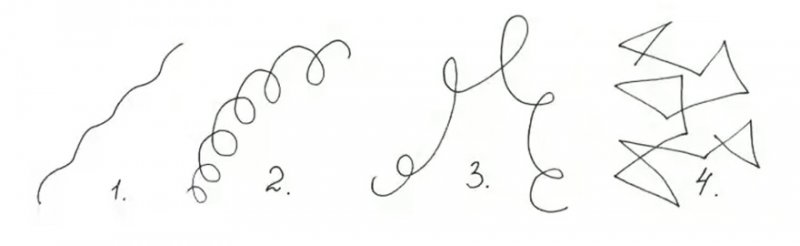 г)  моделировать полёт шмеля движениями рук, отображая его характер.д)  показывать образ шмеля в движении, используя  жесты, позы, мимику, соответствующую эмоции уверенности и значимости, двигаясь по залу.Сюжет:Муз. рук.:   Ребята кто знает, как называется большое насекомое, похожее на пчелу, но размером больше и звуком громче? (ответы) Правильно, это шмель. А какой звук издаёт шмель? (демонстрация) А какой это звук по сравнению с пчелой, комаром и мухой? (ответы: низкий, громкий и т.д.) Послушайте  музыку композитора Николая Андреевича Римского-Корсакова «Полёт шмеля» (из оперы «Сказка о царе Салтане») (Дети слушают музыку в оркестровом исполнении)         Дети, посмотрите на  рисунок, и скажите какая схема подходит к движению нашего шмеля и почему? (ответы). А теперь вместе с музыкой покажите руками, как летел  шмель (дети показывают «зеркало»). А  вы  хотите  превратиться в настоящих шмелей? (ответ детей) Тогда я раздаю вам крылья и превращаю вас  в настоящих шмелей:  «Раз, два, три, четыре, пять, будем  мы  сейчас   летать» (звучит музыка, дети по заданию изображают  образ  шмеля  или сенсорные особенности звучания).        Иногда можно показать в музыке не только музыкальную ткань, а придумать целую историю и показать её жестами.                                Итальянская полька С. Рахманинова. Предлагаемая ситуация: 
Мальчик Петя рано утром отправляется на луг собирать росинки. Там он встречает бабочку, и они затевают игру. 
[1 – 2 такты]  – собираем росинки (на раз, два, три – капли, на четыре  – бросок вверх) 
[3 – 4 такты] – броски вверх
[5 – 6 такты] – 3 росинки + бросок (как в 1 – 2 тактах) 
[7 – 8 такты] – броски вверх (как в 3 – 4 тактах) 
[9 – 16 такты] – порхающая бабочка (в конце 16 такта садится на цветок) 

2 часть. 
Затакт ко 2 части – крадёмся к бабочке 
[1 такт] – бросок (1 доля), пустые ладошки (2 доля), снова крадёмся (3, 4 доли) 
[2 такт] – бросок (1 доля), пустые ладошки (2 доля), порхающая бабочка 
[3 такт] – порхающая бабочка [4 такт] – бабочка, крадёмся 
[5 – 8 такты] – повторение движений [1 – 4 тактов], но в конце 8 такта бабочка садится на плечо Пети. 
Реприза. Повторение 1 части. В конце детям можно задать вопрос поймал ли Петя бабочку или она улетела?
                                                  Можно сделать вывод, что пластическое интонирование помогает:активизировать познавательный процесс посредством высвобождения эмоционально-моторного комплекса;направлять естественную двигательную активность детей в нужное эмоциональное русло;развивать музыкальное восприятие детей через движение.           Благодаря пластическому интонированию дети "проживают" образ с помощью движений и глубже начинают понимать содержание музыкального произведения.